 Return to: Programs of Study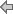  Return to: Programs of StudyPurposeThe Associate in Science (AS) in Crime Scene Technology program prepares students for employment in the field of criminalistics with a specialty in Crime Scene Technology. The student potentially can be employed in positions of Crime Scene Technician, Crime Scene Photographer, Fingerprint Examiner and Classification Specialist, Crime Scene Lab Assistant, and Crime Scene Unit Supervisor. Crime Scene Technologists can be employed by state attorneys' offices, public defender offices, medical examiner offices, law firms and private industry. The AS CRST program may also be beneficial to professionals seeking incentive benefits or career enhancement in the field.Program StructureThis program is a planned sequence of instruction consisting of 60 credit hours in the following areas: 18 credit hours of General Education Requirements, 38 credit hours of Crime Scene Technology Core Requirements, and 4 credit hours of Open Electives. The Crime Scene Technician Certificate is comprised of core courses in the AS Crime Scene Technology degree. This certificate can be earned before the student has earned the AS Crime Scene Technology degree.Course PrerequisitesMany courses require prerequisites. Check the description of each course in the list below to check for prerequisites, minimum grade requirements, and other restrictions related to the course. Students must complete all prerequisites for a course prior to registering for it.GraduationStudents must fulfill all requirements of their program major in order to be eligible for graduation. Students must indicate their intention to attend commencement ceremony, by completing the Commencement Form by the published deadline.General Education Requirements: 18 Credit HoursENC 1101 - Composition I 3 creditsENC 1102 - Composition II 3 creditsAny General Education Mathematics Course 3 creditsAny General Education Natural Science Course 3 credits (Recommended: BSC 1010 and BSC 1010L) prior to BSC 1084C required in core)Any General Education Social Sciences Course (PSY 2012 Introduction to Psychology is recommended) 3 creditsAny General Education Humanities Course (PHI 2600 Ethics is recommended) 3 creditsCrime Scene Technology, AS Degree Core Requirements: 38 Credit HoursCGS 1100 - Computer Applications for Business 3 creditsCCJ 1020 - Introduction to Criminal Justice 3 creditsCJE 1640 - Introduction to Crime Scene Technology 3 creditsCJE 2602 - Computerized Crime Scene Graphic Imaging and Documentation 3 creditsCJE 2600 - Criminal Investigation Techniques 3 creditsCJE 2643 - Advanced Crime Scene Technology 4 creditsCJE 2677 - Modern Fingerprint Technology 3 creditsCJL 2610 - Courtroom Presentation of Scientific Evidence 3 creditsCJE 2670 - Introduction to Forensic Science 3 creditsCJE 2770 - Crime Scene Photography 3 creditsCJE 2671 - Latent Fingerprint Development 3 creditsBSC 1084C - Anatomy and Physiology 4 creditsAny General Education Natural Science Course 4 credits (Recommended: BSC 1084C or BSC 1085C or CHM 1045/1045L)Crime Scene Technology, AS Degree Open Elective Requirements: 4 Credit HoursElectives may be taken from any 1000 and 2000 level coursesTotal Degree Requirements: 60 Credit HoursInformation is available online at: www.fsw.edu/academics/ or on the School of Business and Technology Home Page at: www.fsw.edu/sobt